П О С Т А Н О В Л Е Н И Е	В соответствии с Решением Городской Думы Петропавловск-Камчатского городского округа от 31.10.2013 № 145-нд «О наградах и почетных званиях Петропавловск-Камчатского городского округа»,     Постановлением Главы Петропавловск-Камчатского городского округа от 31.10.2013 № 165 «О представительских расходах и расходах, связанных с приобретением подарочной и сувенирной продукции в Городской Думе Петропавловск-Камчатского городского округа»,       ПОСТАНОВЛЯЮ:за многолетний добросовестный труд, высокий уровень профессионализма, значительный вклад в развитие рыбопромышленной отрасли на  территории Петропавловск-Камчатского городского округа и в честь профессионального праздника День рыбака объявить Благодарность Главы Петропавловск-Камчатского городского округа (в рамке) сотрудникам АО «Акрос»:ГлаваПетропавловск-Камчатскогогородского округа                                                                           К.Г. Слыщенко 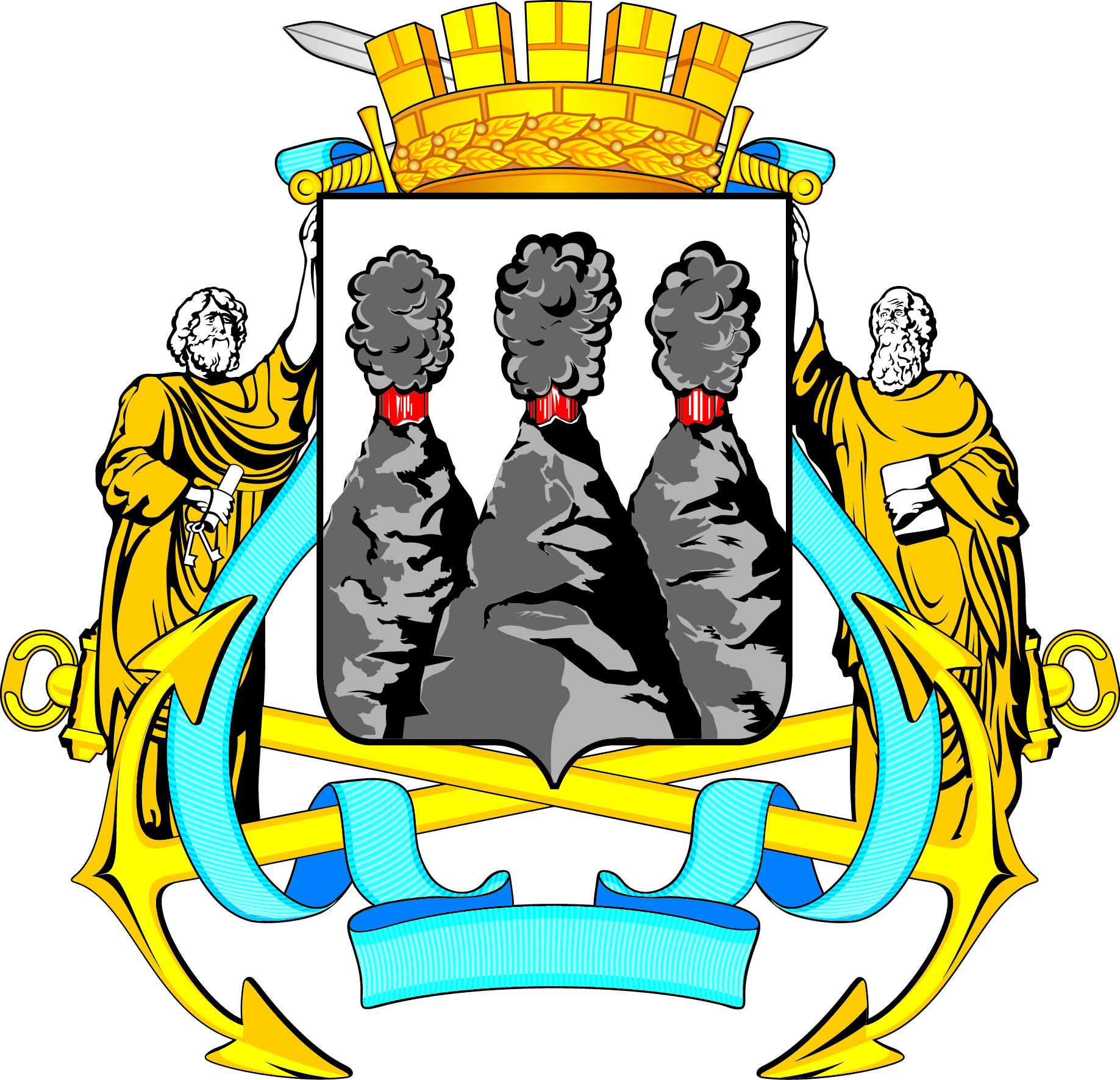 ГЛАВАПЕТРОПАВЛОВСК-КАМЧАТСКОГОГОРОДСКОГО ОКРУГАот 06.07.2016   №  116Об объявлении Благодарности Главы Петропавловск-Камчатского городского округа сотрудникам АО «Акрос»Абдуллиной Ирине Васильевне- ведущему бухгалтеру;Бонка Анне Николаевне- финансовому директору;Босову Валерию Юрьевичу- начальнику отдела добычи;Гавриловой Светлане Валентиновне- уборщице служебных помещений;Главиш Светлане Станиславовне- заместителю начальника юридического отдела;Джигарос Екатерине Григорьевне- уборщице служебных помещений;Жуковой Алёне Игоревне- ведущему бухгалтеру;Зарубиной Татьяне Егоровне- уборщице служебных помещений;Каминскому Николаю Валерьевичу- заместителю генерального директора по эксплуатации флота;Каримовой Юлии Геннадьевне- начальнику юридического отдела;Косицыну Евгению Игоревичу- ведущему бухгалтеру;Костюк Марине Юрьевне- специалисту группы наблюдения за флотом;Лысенко Сергею Алексеевичу- заместителю генерального директора по безопасности мореплавания; Маловой Галине Александровне- ведущему бухгалтеру;Мерекешеву Сергею Александровичу- заместителю начальника отдела добычи;Науменко Галине Евгеньевне- уборщице служебных помещений;Останкову Игорю Викторовичу- начальнику отдела по оформлению и сертификации ТМЦ и РП;Пе Оксане Тоуниевне- секретарю-переводчику;Петрушину Сергею Ивановичу- начальнику отдела материально-технического снабжения;Победённому Александру Михайловичу- заместителю начальника материально-технического снабжения;Пополитову Александру Викторовичу- заместителю начальника службы информационных технологий;Прокопчук Татьяне Михайловне- заведующей столовой;Пустовит Анастасии Валерьевне- ведущему бухгалтеру;Свиридовой Ольге Владимировне-  ведущему бухгалтеру;Слюнкиной Марии Сергеевне- ведущему специалисту по персоналу;Сукноваленко Олегу Васильевичу- заместителю главного инженера по охране труда и экологии;Точий Екатерине Игорьевне- заместителю начальника ОЭП и КЦ;Федоруку Владимиру Андреевичу- начальнику службы информационных технологий;Черняевой Веронике Владимировне- заместителю главного  бухгалтера;Шутовой Людмиле Юрьевне- ведущему бухгалтеру.